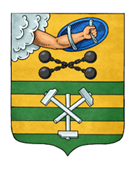 ПЕТРОЗАВОДСКИЙ ГОРОДСКОЙ СОВЕТ22 сессия 28 созываРЕШЕНИЕот 27 марта 2019 г. № 28/22-461О внесении изменения в Правила землепользованияи застройки города Петрозаводска в границахтерритории Петрозаводского городского округаВ соответствии с частями 3.1-3.3 статьи 33 Градостроительного кодекса Российской Федерации, на основании требования Министерства строительства, жилищно-коммунального хозяйства и энергетики Республики Карелия от 13.02.2019 № 2377/03.2-08/МСЖКХиЭи, Петрозаводский городской СоветРЕШИЛ:Внести следующее изменение в статью 22 Правил землепользования и застройки города Петрозаводска в границах территории Петрозаводского городского округа, утвержденных Решением Петрозаводского городского Совета от 11.03.2010 № 26/38-771 «Об утверждении Правил землепользования и застройки города Петрозаводска в границах территории Петрозаводского городского округа»: - изменить зону коммунально-складских объектов III-V классов опасности (Пк III-V) на зону объектов здравоохранения (Оз) для земельного участка с кадастровым номером 10:01:0110159:95 площадью 11533 кв. м, находящегося по адресу: Республика Карелия, г. Петрозаводск, проезд Высотный. Приложение к Решению Петрозаводского городского Советаот 27 марта 2019 г. № 28/22-461СхемаВыкопировка из Правил землепользования и застройки города Петрозаводска в границах территории Петрозаводского городского округа, утвержденных Решением Петрозаводского городского Совета от 11.03.2010 № 26/38-771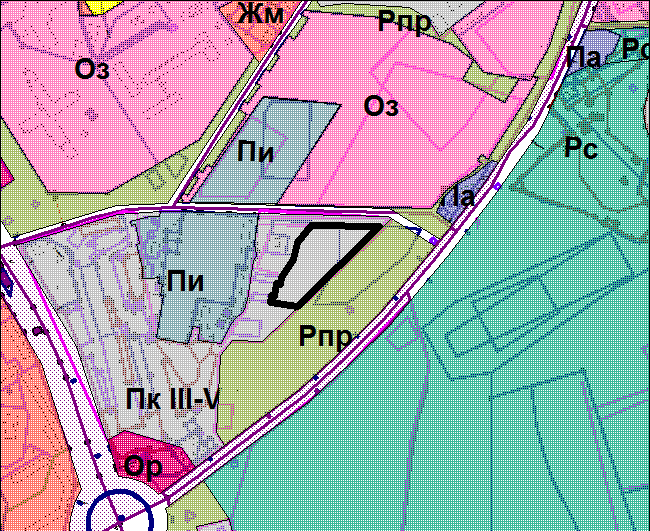 Вносимое изменение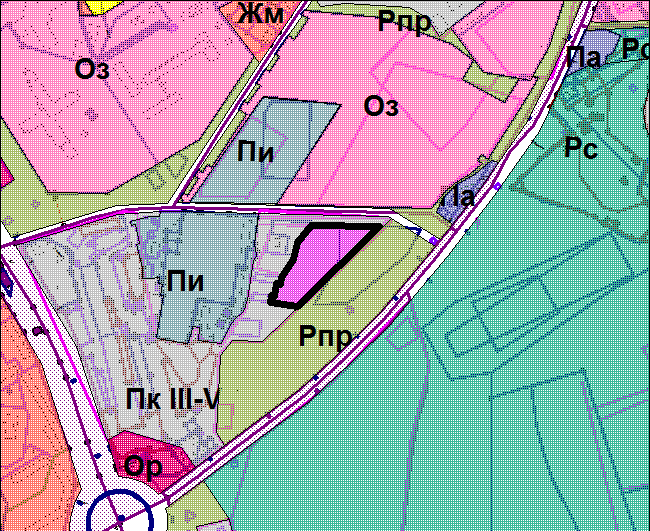 ПредседательПетрозаводского городского Совета                                   Г.П. БоднарчукГлава Петрозаводского городского округа                          И.Ю. Мирошник